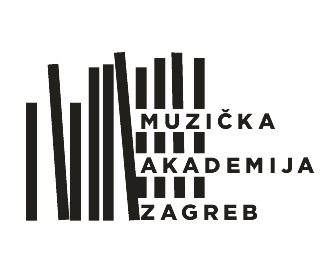 (po potrebi dodati redove u tablici)U Zagrebu,  __________________________       		(potpis)MOLBA ZA PRIZNAVANJE PREDMETAMOLBA ZA PRIZNAVANJE PREDMETAMOLBA ZA PRIZNAVANJE PREDMETAMOLBA ZA PRIZNAVANJE PREDMETAMOLBA ZA PRIZNAVANJE PREDMETAMOLBA ZA PRIZNAVANJE PREDMETAMOLBA ZA PRIZNAVANJE PREDMETAMOLBA ZA PRIZNAVANJE PREDMETAime i prezime studentaime i prezime studentaime i prezime studentaime i prezime studentamatični broj/JMBAGmatični broj/JMBAGmatični broj/JMBAGmatični broj/JMBAGe- maile- maile- maile- mailbroj mobitela broj mobitela broj mobitela broj mobitela studijski programstudijski programstudijski programstudijski programsmjer/godinasmjer/godinasmjer/godinasmjer/godinastudijski program iz kojeg se traži da se priznaju predmetistudijski program iz kojeg se traži da se priznaju predmetistudijski program iz kojeg se traži da se priznaju predmetistudijski program iz kojeg se traži da se priznaju predmetiPrilažem slijedeće dokumente:Prilažem slijedeće dokumente:Prilažem slijedeće dokumente:Prilažem slijedeće dokumente:1.1.1.1.Prilažem slijedeće dokumente:Prilažem slijedeće dokumente:Prilažem slijedeće dokumente:Prilažem slijedeće dokumente:2.2.2.2.Prilažem slijedeće dokumente:Prilažem slijedeće dokumente:Prilažem slijedeće dokumente:Prilažem slijedeće dokumente:3.3.3.3.Prilažem slijedeće dokumente:Prilažem slijedeće dokumente:Prilažem slijedeće dokumente:Prilažem slijedeće dokumente:4.4.4.4.(po potrebi dodati redove u tablici)(po potrebi dodati redove u tablici)(po potrebi dodati redove u tablici)(po potrebi dodati redove u tablici)(po potrebi dodati redove u tablici)(po potrebi dodati redove u tablici)(po potrebi dodati redove u tablici)(po potrebi dodati redove u tablici)Molim da mi se temeljem priloženih dokumenata priznaju slijedeći predmeti:Molim da mi se temeljem priloženih dokumenata priznaju slijedeći predmeti:Molim da mi se temeljem priloženih dokumenata priznaju slijedeći predmeti:Molim da mi se temeljem priloženih dokumenata priznaju slijedeći predmeti:Molim da mi se temeljem priloženih dokumenata priznaju slijedeći predmeti:Molim da mi se temeljem priloženih dokumenata priznaju slijedeći predmeti:Molim da mi se temeljem priloženih dokumenata priznaju slijedeći predmeti:Molim da mi se temeljem priloženih dokumenata priznaju slijedeći predmeti:iz predmetaiz predmetaiz predmetaiz predmetapredmet u studijupredmet u studijupredmet u studijunapomenaISVU šifranaziv predmetaocjenaECTSISVU šifranaziv predmetanaziv predmeta